 The Good News Weekly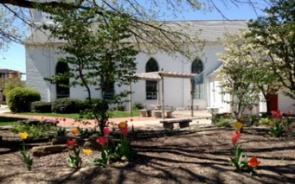 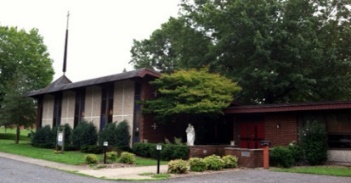 Christ Episcopal Church ~ St. Barnabas ChapelMay 2, 2021This Week at Christ Church, Clarksburg and St. Barnabas Chapel, Bridgeport     Sunday, May 2, 20215th Sunday of EasterReservations are required.Email Christ Church at:   christchurch1853@aol.comGive the following information:   Your name and totalnumber of family members planning to attend.(Your reservation will be confirmed by a return email.)Or phone in your reservation to the Church office at 304-622-3694, if necessary please leave a message.  (Your reservation will be confirmed by a return call.)Reservations must be made by Friday morning.If unable to keep a reservation, please cancel.Service Times10:00 AM Eucharist at Christ Church Clarksburg6th and Main Street in Clarksburgand5:30 PM Eucharist at St. Barnabas Chapel721 Hall Street in Bridgeport..................................................................................................................................Christ Church 10:00 AM ServiceCan be Viewed Anytime on Facebook        Thanks to the persistent efforts of our Sr. Warden, Bill Saviers, our 10:00 AM Sunday morning worship services can now be viewed on Facebook.  Please share this information with your friends and relatives, both those who are near or far away. 3rd Sunday of Easter  https://www.facebook.com/bill.saviers/videos/102200652085230562nd Sunday of Easterhttps://www.facebook.com/bill.saviers/videos/10220021779397355/?notif_id=1618149535811287&notif_t=live_video_explicit&ref=notifNoonday Office Prayers with the Diocese of WVDaily, Monday – Friday, at 12:00 noonCan be found on Facebook Live           at:  https://www.facebook.com/EpisDioWV/Or Join Zoom Meeting https://us06web.zoom.us/j/82926987763?pwd=cW9TbkJWSlZuK3RsTFJNTTE2aHAyUT09                                 Meeting ID: 829 2698 7763            Passcode: 525650Compline with the Diocese of WVDaily, all seven days, at 7:00 PMCan be found anytime on Facebook Live           at:  https://www.facebook.com/EpisDioWV/Or Join Zoom Meeting https://us06web.zoom.us/j/84265852827?pwd=NHg4V09JdnQ3QkVFNDFOVWtXc29JQT09                            Meeting ID: 842 6585 2827        Passcode: 823342…………………………………………………………………………………………..May Prayer for an End to Racial Prejudice"One God, in Three Persons, creator of one human species, in many hues:  all who pray to you are descendants of Adam and Eve, all members of one race called “human.”  Forgive the blindness that causes our eyes to notice and magnify those things we regard as different from ourselves in others.  Teach us to see clearly, that we, your children, are far more alike than we are different.  Help us to put aside the racial prejudices imbedded within us, and to see within every person the Child of God you created, our sister or brother, destined for Glory.  In the name of One who died for all persons, of all colors, Jesus Christ.”  Amen.……………………………………………………………………………………………Prayer for Bishop Coadjutor SearchAlmighty God, you have created each person with many and varied gifts and joined our lives together as members of the Diocese of West Virginia. Look graciously upon us as we search for our eighth Bishop, that we may receive a faithful pastor, who will care for your people and equip us for our ministries. Give us minds to discern your will, courage to follow where you lead, and hearts to love as you command, to the glory of your Son, our Savior Jesus Christ.  Amen,,,,,,,,,,,,,,,,,,,,,,,,,,,,,,,,,,,,,,,,,…………………………………………….…………………………………………….  .  . to know, live, and shareThe Good News Story of Jesus Christ.Backpack SchedulePack backpacks after church on May 2                     Deliver backpacks – May 6 ………………………..Beth SicklesShopper for May 6…. …………………………………Beth SicklesPack backpacks after church on May 9                     Deliver backpacks – May 13……………………..Beth SicklesShopper for May 13 …………………………………Beth SicklesPack backpacks after church on May 16                     Deliver backpacks – May 20…Ben and Corliss Barksdale………………………………………………………………………………………………..……………E-Giving to Christ Church Without FeesParishioners are encouraged to use e-giving at:           http://www.wvdiocese.org/pages/aa-egiving.html         Just scroll down and click on the donate button located by Bridgeport-St. Barnabasor Clarksburg – Christ Church.Checks can also be mailed directly toChrist Episcopal ChurchPO Box 1492, Clarksburg, WV 26302…………………………………………………………………………………………………………………………….Search for Bishop Coadjutor ProgressingBy Linda S. Comins     The search for the Diocese of West Virginia’s bishop coadjutor is progressing on schedule.  An application period for the position concluded on March 15. The Bishop Coadjutor Search and Nominating Committee reviewed the applications and related materials, then chose applicants to be interviewed.     The Search and Nominating Committee is now arranging online Zoom interviews with these applicants. The individual interviews are expected to be completed by mid-May.  After viewing the recorded interviews, the committee will invite a group of applicants to participate in a discernment retreat, which will be held July 18-22 at the Pope John XXIII Pastoral Center in Charleston. During the retreat, the candidates will meet with members of the Search and Nominating Committee as well as some diocesan staff.                                                     Cont. on p. 2               Cont. of  Search for Bishop Coadjutor     Following the discernment retreat, the Search and Nominating Committee will evaluate the candidates and make recommendations to the Standing Committee.     The Standing Committee is expected to announce a slate of nominees by mid-summer. A diocesan tour with the nominees is planned in late summer.     Election of a bishop coadjutor is scheduled for Sept. 25 during the 2021 Diocese Convention in Morgantown. Consecration of the bishop coadjutor is slated for March 12, 2022, at a location to be determined.     The Rev. Al Prichard, deacon from St. Thomas a Becket parish in Morgantown, is serving as chair of the Search and Nominating Committee. Questions about the process may be directed to Prichard at WVBishopSearch@gmail.com.                              The Standing Committee also has named a Transition Committee, co-chaired by Kelly McGhee and Johnny McGhee, to provide support to the nominees and their families and to the diocesan staff.     The Very Rev. Paul L. Hicks, president of the Standing Committee, said the work of the Transition Committee will include organization of the diocesan tour; organization of the electing convention; arranging for visits to the diocese and organization of events surrounding the ordination of the bishop coadjutor.     This committee also will work with the communication subcommittee of Search/Nominating to present the candidates to the diocese and give updates on the bishop coadjutor-elect, ordination and transition.     During the 2019 diocesan convention, the Rt. Rev. W. Michie Klusmeyer called for the election of a bishop coadjutor to be his eventual successor.     A coadjutor holds the right of succession to become head of a diocese upon the diocesan bishop’s retirement.     Bishop Klusmeyer has not announced a date for his retirement. He will retain ecclesiastical authority within the diocese until he steps down.     Under The Episcopal Church’s canons, a diocesan bishop has up to three years to retire after a coadjutor’s consecration. Upon Bishop Klusmeyer’s retirement, the coadjutor will become the eighth bishop of West Virginia.     The diocesan profile and timeline for the process have been posted to the diocesan search website: www.WVBishopSearch.org.Linda S. Comins is the Dayspring editor and a member of the Bishop Coadjutor Search and Nominating Committee.